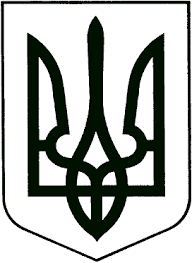                                                          УКРАЇНАЖИТОМИРСЬКА ОБЛАСТЬНОВОГРАД-ВОЛИНСЬКА МІСЬКА РАДАМІСЬКИЙ ГОЛОВАРОЗПОРЯДЖЕННЯ      від 01.11.2019 № 522(к)Про внесення змін до  розпорядження міського    голови         від  04.09.2019 № 422(к) „Про покладання виконання обов'язків міського голови“    Керуючись пунктами 7, 19, 20 частини четвертої статті 42 Закону України “Про місцеве самоврядування в Україні“, Законом України „Про службу в органах місцевого самоврядування“, враховуючи рішення міської ради від 31.10.2019 №821 „Про поновлення Пономаренко О.А. на посаді секретаря Новоград-Волинської міської ради“, від 31.10.2019 №822 „Про звільнення Остапчука В.І. з посади секретаря Новоград-Волинської міської ради“, розпорядження міського голови від 28.03.2019 № 144(к) „Про розподіл обов'язків між міським головою, секретарем міської ради, першим заступником міського голови, заступниками міського голови, заступником міського голови-начальником фінансового управління міської ради і керуючим справами виконавчого комітету міської ради“ зі змінами:      Внести зміни до розпорядження міського голови від 04.09.2019 № 422(к) „Про покладання виконання обов'язків міського голови“, а саме пункт 2 викласти в новій редакції: „2. Виконання обов'язків з питань діяльності міської ради покласти на секретаря міської ради Пономаренко О.А. з правом підпису банківських документів“.В.о. міського голови                              підпис існує                                   О.В.Гвозденко     